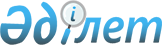 Қазақстан Республикасы Президентiнiң кейбiр Жарлықтарына өзгерiстер енгiзу туралы
					
			Күшін жойған
			
			
		
					Қазақстан Республикасы Президентiнiң 1997 жылғы 5 наурыздағы N 3396 Жарлығы. Күші жойылды - Қазақстан Республикасы Президентінің 2008 жылғы 3 маусымдағы N 607 Жарлығымен



      


Күші жойылды - Қазақстан Республикасы Президентінің 2008.06.03 


 N 607 


 Жарлығымен.



      Қаулы етемiн: 



      1. 


<*>





      


Ескерту. 1-тармақ күшін жойды - Қазақстан Республикасы Президентінің 2004.08.28. N 1428


 
 жарлығымен 
.



      2. Қазақстан Республикасы Президентiнiң 1996 жылғы 3 қаңтардағы N 2742 
 Жарлығымен 
 бекiтiлген Қазақстан Республикасы Президентiнiң Күзет қызметi туралы ереженiң 3-тармағында: 



      1) 2) тармақша алынып тасталсын; 



      2) 14) тармақшада "мен Республикалық ұланның" сөздерi алынып тасталсын. 



      3. 


<*>





      


Ескерту. 3-тармақ күшін жойды - Қазақстан Республикасы Президентінің 2000.05.12. N 392


 
 жарлығымен 
.  



      4. Қазақстан Республикасының Үкiметi бiр ай мерзiмде Қазақстан Республикасы Президентiнiң Күзет қызметiнiң бастығы және Республикалық ұлан Қолбасшысы лауазымдарын айыру бөлiгiнде "Қазақстан Республикасы Президентiнiң Күзет қызметi туралы" Қазақстан Республикасы Президентiнiң 1995 жылғы 3 қазандағы Заң күшi бар N 2483 
 Жарлығына 
 өзгерiстер енгiзу туралы" Заң жобасын Қазақстан Республикасының Парламентiне енгiзетiн болсын.



      5. Осы Жарлық қол қойылған күнiнен бастап күшiне енедi.


      Қазақстан Республикасының




      Президентi 


					© 2012. Қазақстан Республикасы Әділет министрлігінің «Қазақстан Республикасының Заңнама және құқықтық ақпарат институты» ШЖҚ РМК
				